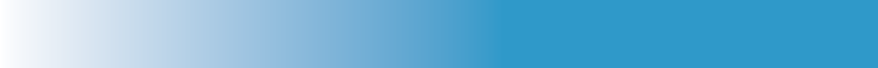 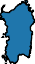 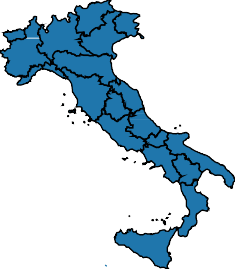 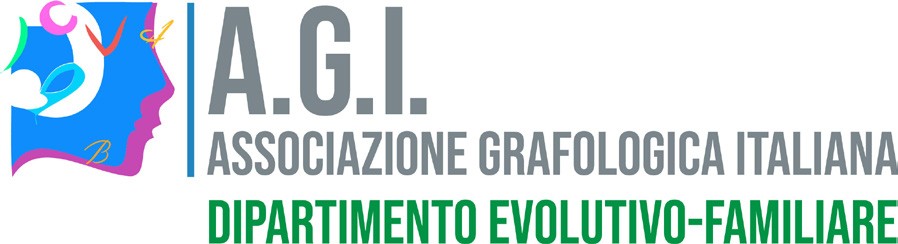 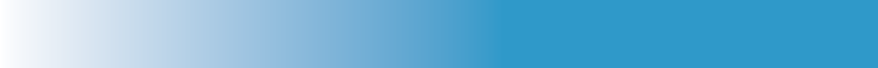 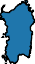 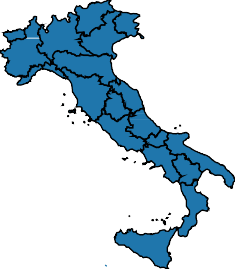 IL DIPARTIMENTO EVOLUTIVO-FAMILIAREPresentaORIENTAMENTO SCOLASTICO: NUOVE PROSPETTIVEPillola formativa4 NOVEMBRE 202217.30/19.30Lezione in FADA cura di Fernanda BentsikL’incertezza, il disorientamento e la preoccupazione che sembrano dominare gli studenti nel momento della scelta di un indirizzo di studi, di una professione o di una attività, aggravatosi nel periodo pandemico degli ultimi due anni, rende il Grafologo sempre più consapevole di quanto il problema della scelta dell’ambito lavorativo o di studio sia un fattore non solo individuale ma anche sociale. Il condizionamento di fattori socioeconomici, ambizioni personali poco realistiche, o la sottovalutazione delle proprie capacità possono influenzare le scelte post diploma e influire negativamente sul benessere psicofisico di chi non dovesse trovare soddisfazione e realizzazione nel percorso intrapreso. Un esame approfondito della scrittura permette di focalizzare gli aspetti più importanti legati alle capacità, alle motivazioni e agli interessi di chi scrive, oltre che alle sue caratteristiche personali che il grafologo attento saprà individuare e correlare al fine di rilevare le attitudini operative. ObiettiviCondividere l’esperienza biennale di uno Sportello Orientamento su base grafologica inteso come supporto per l’individuazione della scelta opportuna tra le molteplici che si presentano ai ragazzi dei nostri tempi.ContenutiIntroduzione al cambiamento dell’offerta formativa in periodo pandemico, e cenni relativi agli interventi e investimenti per l’orientamento attivo nella transizione scuola-università- mondo del lavoro.Contesto familiare, scuola e docenti: la difficoltà di giocare un ruolo chiave per fornire agli studenti strumenti per compiere in autonomia una scelta informata sul successivo percorso di studi e/o lavorativo.Riflessioni sulla grafologia come strumento da far entrare a pieno titolo tra le proposte ed iniziative autonome delle scuole per un orientamento per quanto possibile personalizzato e rispondente alle esigenze della nuova generazione.DestinatariGrafologi specializzati nella grafologia di coppia, familiare, dell’età evolutiva Studenti delle scuole di grafologia Psicologi, medici, pedagogisti, consulenti familiariMetodologia didattica: Lezione in FADDurata dell’incontro - Crediti: 2 ore. L’evento dà diritto a 2 crediti formativi AGI.Costo: 10,00 euro.Docente: Fernanda Bentsik, grafologa, insegnante di scuola secondaria di secondo grado, docente Istituto Il Segno di Padova.ISCRIZIONE: compilare ed inviare la scheda d’iscrizione e la dichiarazione di impegno alla riservatezza entro il 29/10/2022. Il VERSAMENTO sarà da effettuarsi sul C/C postale n. 10225613 (CIN 0 ABI 07601 CAB 02600) Oppure C/C bancario CREDEM - IBAN IT62X030 3202 6000 1000 0000 239Gli iscritti riceveranno una comunicazione via e-mail con il link per collegarsi alla piattaforma. NB: L’eventuale cancellazione dell’evento verrà comunicata agli indirizzi elettronici degli iscritti e nel sito Internet dell’A.G.I. tre giorni prima della data dell’incontro. Per INFORMAZIONI: A.G.I. NAZIONALE -Via Carlo Simeoni, 6, 60122 ANCONA. Tel. 071/206100 – Fax 071/2117158; e-mail: agisegreteria@gmail.comsito internet: www.aginazionale.it Incontro: ORIENTAMENTO SCOLASTICO: NUOVE PROSPETTIVE Fernanda Bentsik – 4 novembre 2022Scheda d’iscrizione (valida anche in fotocopia)Cognome/Nome___________________________________________________________Professione________________________________________________________________Via____________________________________Città______________________________Cap ________ Tel _______________ e-mail _____________________________________Si autorizza il trattamento dei dati personali secondo quanto previsto da ex art.13 GDPR 2016/679Firma _________________________________________